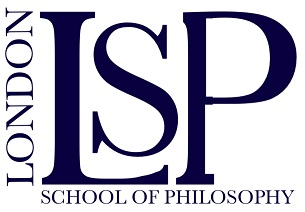 			Academic Year	2018-19			Introduction to Philosophy: 			Mind, Knowledge, and WorldVenue			Conway Hall, Red Lion SquareDay and Time	Monday 5pm to 7pmTerm Dates		1st October to 4th December 2018No. of Meetings	10Module taught by	Jane O’Grady, Mark FieldingFee			£135Entrance RequirementsThe course is open to anyone with an interest and enthusiasm for the subject.Teaching MethodsThe module will be taught using a combination of lectures, reading extracts of key texts,  and class discussion. For those wishing to prepare for the University of London external examination there will, in addition, be set essays (two per term). There will be individual feedback on each assignment, together with an opportunity to produce additional, short, pieces of work in order to aid understanding of particular arguments, as necessary. As this preparation involves extra teaching, an additional fee will be charged.Course DescriptionThis course focusses on the key areas of Philosophy as they have come to be identified over the history of the subject. The intention is to follow the syllabus of the University of London International Programme examination ‘Introduction to Philosophy’ and we broadly follow the content of Reading Philosophy: Selected Texts with a method for Beginners (Routledge, 2002). Subjects covered in this course include: Theory of Knowledge (epistemology), Metaphysics, the nature of the Self, and Causation. The course is open to all students, regardless of whether the University of London examination is entered for.				Module ContentFirst TermWeek1 IntroductionThe aims and methods of Philosophy: A brief overview of the development of the subject and of the structure of the courseTutor: Mark FieldingWeek 2EpistemologyWhat is Knowledge? Belief, Truth, and JustificationTutor: Mark FieldingWeek 3EpistemologyHow do we know that we’re not a brain-in-a-vat? The sceptical challenge to knowing and its problemsTutor: Mark FieldingWeek 4The self as two (Dualism)Descartes’ idea of the Self and its problemsTutor: Jane O’GradyWeek 5The self as one (Monism)Strawson’s argument against DescartesTutor: Jane O’GradyWeek 6The nature of Personal Identity: Locke’s accountTutor: Jane O’GradyWeek 7Williams’ ‘The Self and the Future’Tutor: Jane O’GradyWeek 8The Nature of Causation: Hume’s billiard ballsTutor: Jane O’GradyWeek 9Challenging Hume: Anscombe and FeynmanTutor: Jane O’GradyWeek 10What do things have in common? Boyle and Locke on QualitiesTutor: Mark FieldingSuggested readings:No additional readings are necessary, but it’s sometimes helpful to read a number of different discussions of the same problem to assist in understanding. Not all Philosophers are also clear writers!Here are a few suggestions:Introducing Philosophy: A Text with Integrated Readings, Robert C. Solomon OUP 2015 (the older editions are still available and at a much lower cost!)Think: A Compelling Introduction to Philosophy, Simon Blackburn. OUP 2001The Problems of Philosophy, Bertrand Russell. Cosimo 2007What Does It All Mean?: A Very Short Introduction to Philosophy, Thomas Nagel. OUP 1989Western Philosophy: An Anthology, (Ed.) John Cottingham. Wiley-Blackwell 2008